Publicado en Madrid el 22/02/2023 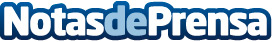 Hemina Abogados, recibe el Premio San Ivo a la Justicia SocialEl despacho boutique de Madrid, recibió el prestigioso premio dirigido a los profesionales del derecho Datos de contacto:ASOCIACION EUROPEA DE INDUSTRIA, TECNOLOGIA E INNOVACION686881665Nota de prensa publicada en: https://www.notasdeprensa.es/hemina-abogados-recibe-el-premio-san-ivo-a-la Categorias: Nacional Derecho Sociedad Madrid Premios http://www.notasdeprensa.es